Challenge Yourself!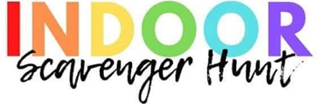 Race a family member to find the following things or time yourself to see how fast YOU can be!A book with the first letter in your name in the title of the bookA photo of someone you loveA toy with 5 different coloursSomething pointy but not sharpFive objects that fit in your shoeSomething round that is not a ballA picture of an animalSomething that tells timeSomething that grows3 books with feline (cats) charactersFive coins that make up 45 cents6 mismatched socks that are all different sizesA recipe you want to make with someone specialSomething that has your address on it